ROZSVÍCENÍ STROMEČKU S MIKULÁŠSKOU NADÍLKOU Neděle 2.12.2018 16:30 sraz u obecního úřadu, kde rozsvítíme první stromekKaždý dětský účastník získá světýlko do průvodu, s kterým se vydáme směrem k hasičárně.17:00 ohnivá show u hasičárny17:30 mikulášská diskotéka s rozdáváním mikulášských balíčků za básničku nebo písničku18:00 slavnostní rozsvícení stromečku u hasičárny Sousedské posezení u svařáku, horkého ovoce pro děti, piva a klobásyZve SPOZ Dobkovice za finančního přispění :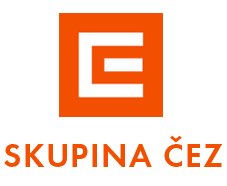 